Aký odpad môžeme recyklovať ?Aké farby kontajnerov poznáme a aký majú význam ?Žltý             1. PlastFialový       2. KovRužový       3. Sklo Hnedý        4. Papier Zelený        5. Komunálny Modrý        6. Bio Čierny Oranžový Čo je to upcyklácia ?Triedenie odpadu Dávajú sa batérie do komunálneho odpadu ? Áno Nie Patrí triedenie odpadu do ekológie ? Áno Nie Ako sa uskladňuje rádioaktívny odpad ?Voľne v prírode Uložia sa do špeciálnej nádoby Uložia sa do špeciálnej nádoby na určitú dobu Ako vplýva nerecyklovanie na prírodu?Na čo je užitočné triedenie odpadu ?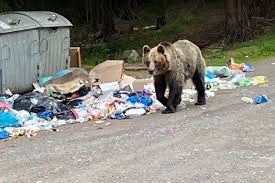 